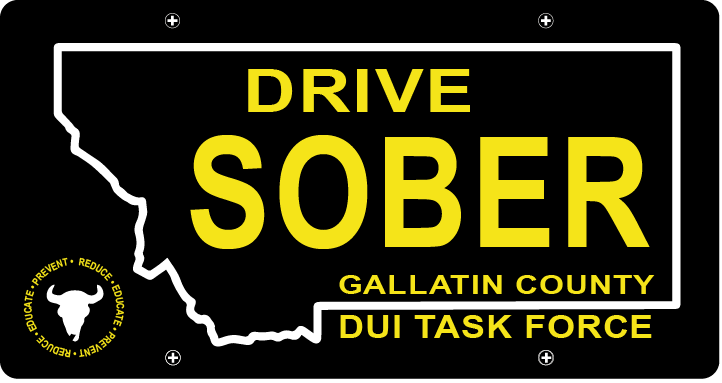 Gallatin County DUI Task ForceMeetingSeptember 16, 2020 @ 5:30 PM Join Zoom Meetinghttps://us04web.zoom.us/j/8177267793?pwd=VTlXVkNJaTAzeFUxR0VFOWZYRmVGUT0Meeting ID: 817 726 7793Passcode: DUItfKaty Fritz, ChairMinutes ApprovalVirtual IntroductionsUpdate – Leah Mobley, CoordinatorStats report is still being conducted, with a few issues along the wayCar has been removed from the Fire Station, still looking for its next home. Partnering with Missoula County to reach MSU and U of M students, while trying to promote a rivalrySeeking media contacts to promote the Tik Tok ScholarshipOpen CommentShare new ways to reach people in times where events are restricted.  _________.